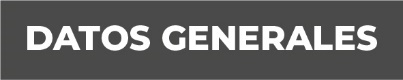 Nombre Edith Rodríguez TicanteGrado de Escolaridad Licenciatura en DerechoCédula Profesional (Licenciatura) 5347123Formación Académica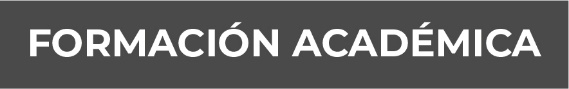 1986-1992Certificado de Primaria Escuela Artículo 123 María Enriqueta. 1992-1995Certificado de Secundaria Escuela Secundaria Técnica Número 75.1995-1998Certificado de Bachillerato Escuela Lic. Rafael Hernández Ochoa.1998-2002Certificado, Título y Cédula Universidad Del golfo de México. Trayectoria Profesional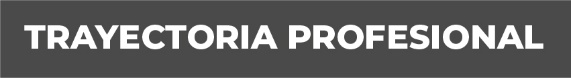 2005-2010Asesor Jurídico en Materia Civil, Penal, Mercantil, Despacho Jurídico Arenas2010- 2016 Asesoría y Litigio en Materia Civil, Penal, Mercantil, en forma Particular16 Febrero de 2016 al 11 de mayo 2016Fiscal Quinta Facilitadora en el XIX Distrito Judicial, San Andrés Tuxtla06 de Junio 2016 al 27 Abril 2018 Facilitadora Primera Certificada en el XVIII Distrito Judicial, Cosamaloapan, Veracruz.30 Abril 2018 a la Fecha Facilitadora Primera Certificada en el VIII Distrito Judicial, Papantla, Veracruz. Conocimiento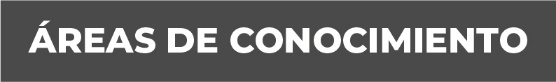 Derecho ConstitucionalDerecho MercantilDerecho CivilDerecho Penal